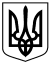 Сумська міська радаУПРАВЛІННЯ «СЛУЖБА У СПРАВАХ ДІТЕЙ»НАКАЗ26 січня 2022 року                              м. Суми                                       №  5 - АГПро преміювання працівниківза січень 2022 року       Відповідно до Постанови Кабінету Міністрів України від 09.03.2006 № 268 «Про упорядкування  структури  та  умов  оплати  праці  працівників апарату органів виконавчої влади, органів прокуратури, судів та інших органів» (зі змінами), наказу Міністерства розвитку економіки, торгівлі та сільського господарства України від 23.03.2021 № 609 «Про умови оплати праці робітників, зайнятих обслуговуванням органів виконавчої влади, місцевого самоврядування та їх виконавчих органів, органів прокуратури, судів та інших органів» (зі змінами), розпорядження міського голови від 04.01.2022 № 4-к «Про Порядок преміювання працівників апарату та виконавчих органів Сумської міської ради на 2022 рік, Колективного договору між адміністрацією та трудовим колективом Управління «Служба у справах дітей» Сумської міської  ради на 2021-2023 роки, враховуючи особистий вклад працівників у загальні результати роботи,НАКАЗУЮ: 1. Виплатити премію за січень 2022 року за фактично відпрацьований час у відсотках до суми посадового окладу, надбавок та доплат працівникам Управління «Служба у справах дітей» Сумської міської ради:       2.  Видатки, пов’язані з установленими цим наказом преміями, здійснити при наявності коштів на їх виплату, у межах фонду преміювання та економії фонду оплати праці.Начальник управління                                                             В.В. Подопригора№п\пПІБ                 ПосадаРозмірпремії у % 1.Ярмоленко М.М.начальник відділу з усиновлення дітей, опіки, піклування та розвитку сімейних форм виховання452.Максименко О.А.начальник відділу профілактичної роботи та соціально-правового захисту дітей, які опинились у складних життєвих обставинах453.Черток О.Г.головний бухгалтер504.Антипенко Б.В.головний спеціаліст-юрисконсульт405.Смук Р.В.головний спеціаліст-юрисконсульт556.Черненко С.І.головний спеціаліст457.Тютюнник О.А.головний спеціаліст508.Нікітін О.О.головний спеціаліст509.Прилипко З.В.головний спеціаліст5010.Панок О.А.головний спеціаліст5511.Сердюк В.М.головний спеціаліст4512.Сущенко В.В.головний спеціаліст6013.Сема М.О.головний спеціаліст4514.Шерстюк О.В.спеціаліст І категорії4515.Сущенко Т.М.діловод6016.Соколов В.М.водій16017.Сергієнко Т.А.прибиральник службових приміщень100